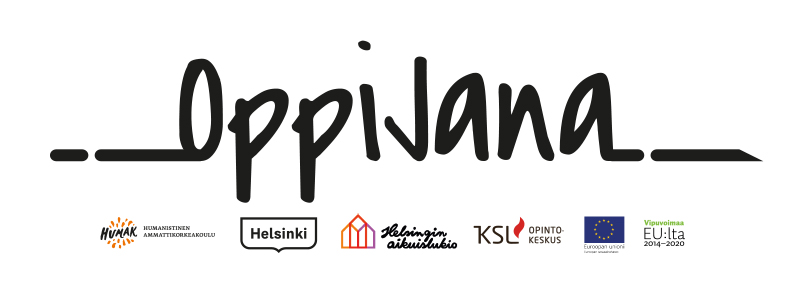 MUISTILISTA VAPAAEHTOISTYÖN (VET-jakso) ALKUKESKUSTELUUN Alkukeskustelussa tehdään sopimus vapaaehtoistyöstä. Sopimus tehdään kahtena kappaleena. Toinen kappale jää vapaaehtoiselle ja toinen oppilaitokselle. Järjestö voi ottaa kopion sopimuksesta. Tutustuminen, odotukset ja vahvuudet⃝ 	Vapaaehtoisyhteisön esittely: mitä yhteisössä tehdään, miksi ja keiden kanssa. Mitä yhteisö odottaa vapaaehtoiselta?
⃝	Mistä vapaaehtoinen on kiinnostunut? Mitkä ovat hänen vahvuutensa ja tulevaisuuden toiveet? Mitä vapaaehtoinen odottaa vapaaehtoistyöltä?Vapaaehtoisen tehtävät⃝ 	Mitä vapaaehtoinen tekee? Kuvaa tehtävät selkeästi ja mahdollisimman	konkreettisesti, esimerkiksi: auttaa lastenhoidossa, tekee nuorille suunnatun videon kierrätyksestä, huolehtii paikkojen siisteydestä (tehtävät voivat muuttua vapaaehtoistyön aikana)Milloin vapaaehtoistyötä tehdään?⃝	Millä ajanjaksolla vapaaehtoistyötä tehdään: alkamis- ja päättymispäivä
⃝	Minä viikonpäivinä ja mihin aikaan vapaaehtoistyötä tehdään?Opiskelijan osaamistavoitteet vapaaehtoistyössä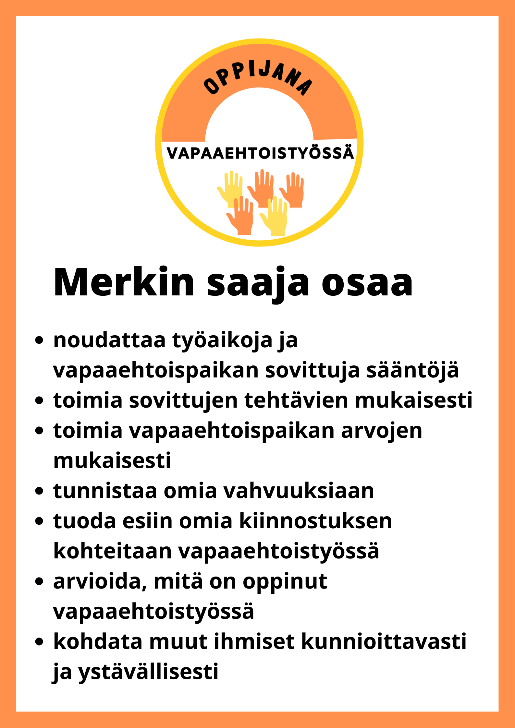 ⃝ 	Oppijana vapaaehtoistyössä -osaamismerkki: Käydään läpi osaamismerkin tavoitteet ja merkin hakeminen vapaaehtoistyön lopussa. Tehtävään perehdytys⃝ 	Kuka vastaa vapaaehtoisen perehdytyksestä? Kuka perehdyttää tehtäviin, kuka esim. turvallisuusasioihin?⃝	Mitä vapaaehtoinen itse tekee (esim. tutustuminen materiaaliin, yhteisön verkkosivuihin tms)Toiminta-ajan tuki ja ohjaus⃝		Kuka toimii ohjaajana? Kehen vapaaehtoinen ottaa yhteyttä, jos hänelle tulee huolia, ongelmia tai kysyttävää? ⃝	Miten toimitaan ongelmatilanteissa?Muuta huomioitavaa⃝	Kenelle, miten ja milloin vapaaehtoinen ilmoittaa mahdolliset poissaolot?⃝		Mistä yhteisön asioista vapaaehtoisen täytyy olla tietoinen? Tällaisia voivat olla esimerkiksi yhteisön pelisääntöihin, arvoihin, vaitioloon tai turvallisuuteen (esim. maskin käyttö) liittyvät asiat.⃝	Kuvauslupa: Jos otatte kuvia tai videoita vapaaehtoisesta, tee kirjallinen kuvauslupa nuoren kanssa. Alaikäisen kohdalla kuvaamiseen tulee pyytää myös huoltajan lupa. Kerro luvassa, mihin tarkoitukseen kuvia tullaan käyttämään. Kuvaslupaohja löytyy esimerkiksi täältä: https://kansalaisareena.fi/wp-content/uploads/2020/09/Jeesaan-hankkeen-kuvauslupa_2019_kasikirjaan.pdf ⃝	Ruokailu: Miten ruokailu hoidetaan (esim. omat eväät, ruokailu koululla ennen vapaaehtoistyötä, vapaaehtoistyön paikan tarjoama ruoka).TIEDOKSIVakuutus: Vapaaehtoistyö on osa opiskelijan peruskouluopintoja ja hänellä on oppilaitoksen tapaturmavakuutus. Oppilaitoksella ei ole vastuuvakuutusta opiskelijoille.Opiskelija saa tarvittaessa julkisen liikenteen matkakortin oppilaitoksesta. 